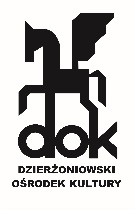 FORMULARZ ZGŁOSZENIOWYKONKURS PLASTYCZNY„MOJE FERIE’:..............................................................................................................................................imię, nazwisko ..............................................................................................................................................adres..............................................................................................................................................numer telefonu oraz e-mailOŚWIADCZENIE 1. Przekazuję autorskie prawa majątkowe do wykonanej pracy konkursowej na rzecz organizatora; podstawa - art. 50 ustawy z dnia 4 lutego 1994 r. o prawach autorskich i prawach pokrewnych (Dz. U. z 2018 r. poz. 1191) oraz do publikacji i kolportażu pracy, w tym za pośrednictwem Internetu. 2. Pozwalam na wykorzystanie moich danych osobowych w celu wyłonienia zwycięzcy konkursu i osób wyróżnionych oraz przyznania nagród, a także na podanie do publicznej wiadomości moich imienia i nazwiska w przypadku zwycięstwa 
w konkursie lub przyznania mi wyróżnienia. 3. Zapoznałem/-am się z regulaminem konkursu dostępnym na stronie internetowej: www.dok.pl i akceptuję jego warunki. …………………………………………………………..Miejscowość, data…………………………………………………………..Podpis autora pracy